Publicado en  el 21/09/2016 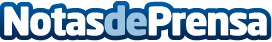 Netflix apuesta por el contenido propio y busca que el 50% del material sea OriginalDatos de contacto:Nota de prensa publicada en: https://www.notasdeprensa.es/netflix-apuesta-por-el-contenido-propio-y Categorias: Televisión y Radio E-Commerce http://www.notasdeprensa.es